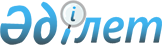 О внесении изменений и дополнения в приказ Министра внутренних дел Республики Казахстан от 18 января 2019 года № 36 "Об утверждении Правил и условий выплаты доплат за особые условия и надбавок за нахождение в режиме ожидания и постоянной готовности к выезду на аварийно-спасательные и неотложные работы"Приказ Министра по чрезвычайным ситуациям Республики Казахстан от 6 апреля 2023 года № 182. Зарегистрирован в Министерстве юстиции Республики Казахстан 10 апреля 2023 года № 32265
      ПРИКАЗЫВАЮ:
      1. Внести в приказ Министра внутренних дел Республики Казахстан от 18 января 2019 года № 36 "Об утверждении Правил и условий выплаты доплат за особые условия и надбавок за нахождение в режиме ожидания и постоянной готовности к выезду на аварийно-спасательные и неотложные работы" (зарегистрирован в Реестре государственной регистрации нормативных правовых актов за № 18213) следующие изменения и дополнение:
      заголовок приказа изложить в следующей редакции:
      "Об утверждении Правил и условий выплаты доплат за особые условия и за работу, связанную с рисками угрозы причинения вреда здоровью и жизни, а также надбавок за нахождение в режиме ожидания и постоянной готовности к выезду на аварийно-спасательные и неотложные работы";
      пункт 1 изложить в следующей редакции:
      "1. Утвердить прилагаемые Правила и условия выплаты доплат за особые условия и за работу, связанную с рисками угрозы причинения вреда здоровью и жизни, а также надбавок за нахождение в режиме ожидания и постоянной готовности к выезду на аварийно-спасательные и неотложные работы.";
      в Правилах и условиях выплаты доплат за особые условия и надбавок за нахождение в режиме ожидания и постоянной готовности к выезду на аварийно-спасательные и неотложные работы, утвержденных указанным приказом:
      заголовок изложить в следующей редакции:
      "Правила и условия выплаты доплат за особые условия и за работу, связанную с рисками угрозы причинения вреда здоровью и жизни, а также надбавок за нахождение в режиме ожидания и постоянной готовности к выезду на аварийно-спасательные и неотложные работы";
      пункты 1 и 2 изложить в следующей редакции:
      "1. Настоящие Правила и условия выплаты доплат за особые условия и за работу, связанную с рисками угрозы причинения вреда здоровью и жизни, а также надбавок за нахождение в режиме ожидания и постоянной готовности к выезду на аварийно-спасательные и неотложные работы (далее - Правила) разработаны в соответствии с приложением 12 Системы оплаты труда гражданских служащих, работников организаций, содержащихся за счет средств государственного бюджета, работников казенных предприятий утвержденной постановлением Правительства Республики Казахстан от 31 декабря 2015 года № 1193 и определяют порядок выплаты доплат за особые условия и за работу, связанную с рисками угрозы причинения вреда здоровью и жизни, а также надбавок за нахождение в режиме ожидания и постоянной готовности к выезду на аварийно-спасательные и неотложные работы.
      2. Настоящие Правила распространяются на:
      1) основной персонал государственного учреждения "Казселезащита" за проведение противоселевых, противолавинных, противопаводковых и других защитных мероприятий, профилактических, аварийно-спасательных и ремонтно-восстановительных мероприятий при возникновении и ликвидации чрезвычайных ситуаций в труднодоступных, отдаленных, высокогорных зонах со сложными климатическими и географическими условиями, а также за работу, связанную с рисками угрозы причинения вреда здоровью и жизни, указанный в пункте 11 настоящих Правил;
      2) спасателей профессиональных аварийно-спасательных служб и формирований, работникам с категорией должностей спасатель-санитар профессиональных медицинских аварийно-спасательных служб.";
      дополнить главой 5 следующего содержания:
      "Глава 5. Доплата за работу, связанную с рисками угрозы причинения вреда здоровью и жизни спасателям и другим работникам, выполняющие функции спасателя
      Параграф 1. Порядок выплаты доплат за работу, связанную с рисками угрозы причинения вреда здоровью и жизни спасателям и другим работникам, выполняющие функции спасателя
      31. Доплата за работу, связанную с рисками угрозы причинения вреда здоровью и жизни производится спасателям профессиональных аварийно-спасательных служб и формирований, основному персоналу государственного учреждения "Казселезащита", работникам с категорией должностей спасатель-санитар профессиональных медицинских аварийно-спасательных служб.
      32. Выплата доплаты не осуществляется спасателям профессиональных аварийно-спасательных служб и формирований и основному персоналу государственного учреждения "Казселезащита", находящимся в отпусках и период временной нетрудоспособности.
      Параграф 2. Условия выплаты доплат за работу, связанную с рисками угрозы причинения вреда здоровью и жизни спасателям и другим работникам, выполняющие функции спасателя
      33. Начисление доплаты за работу, связанную с рисками угрозы причинения вреда здоровью и жизни производится ежемесячно согласно табелю учета рабочего времени, утвержденного руководителем отряда, по форме утвержденной приказом исполняющего обязанности Министра финансов Республики Казахстан от 2 августа 2011 года № 390 "Об утверждении Альбома форм бухгалтерской документации для государственных учреждений" (зарегистрирован в Реестре государственной регистрации нормативных правовых актов за № 7126).
      34. При привлечении спасателей на работу в не рабочее время, то фактически отработанные часы включаются в табель рабочего времени, и за эти часы выплата доплаты производится.".
      2. Департаменту финансов и государственных закупок Министерства по чрезвычайным ситуациям Республики Казахстан в установленном законодательством Республики Казахстан порядке обеспечить:
      1) государственную регистрацию настоящего приказа в Министерстве юстиции Республики Казахстан;
      2) размещение настоящего приказа на интернет-ресурсе Министерства по чрезвычайным ситуациям Республики Казахстан;
      3) в течение десяти рабочих дней после государственной регистрации настоящего приказа представление в Юридический Департамент Министерства по чрезвычайным ситуациям Республики Казахстан сведений об исполнении мероприятий, предусмотренных подпунктами 1) и 2 настоящего пункта.
      3. Контроль за исполнением настоящего приказа возложить на руководителя аппарата Министерства по чрезвычайным ситуациям Республики Казахстан.
      4. Настоящий приказ вводится в действие по истечении десяти календарных дней после дня его первого официального опубликования и распространяется на правоотношения, возникшие с 1 января 2023 года.
					© 2012. РГП на ПХВ «Институт законодательства и правовой информации Республики Казахстан» Министерства юстиции Республики Казахстан
				
      Министр по чрезвычайным ситуациямРеспублики Казахстан

Ю. Ильин
